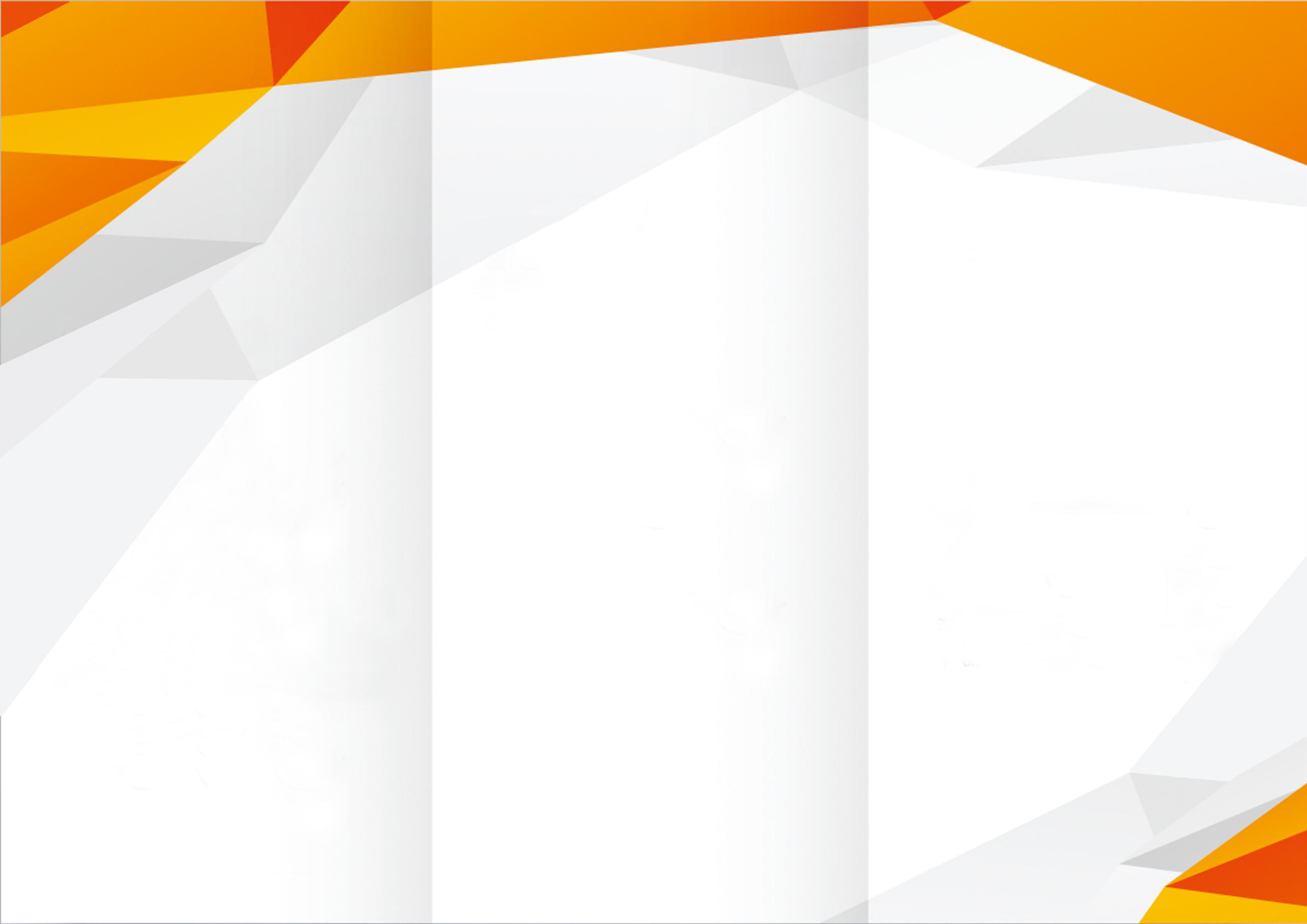 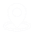 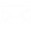 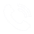 0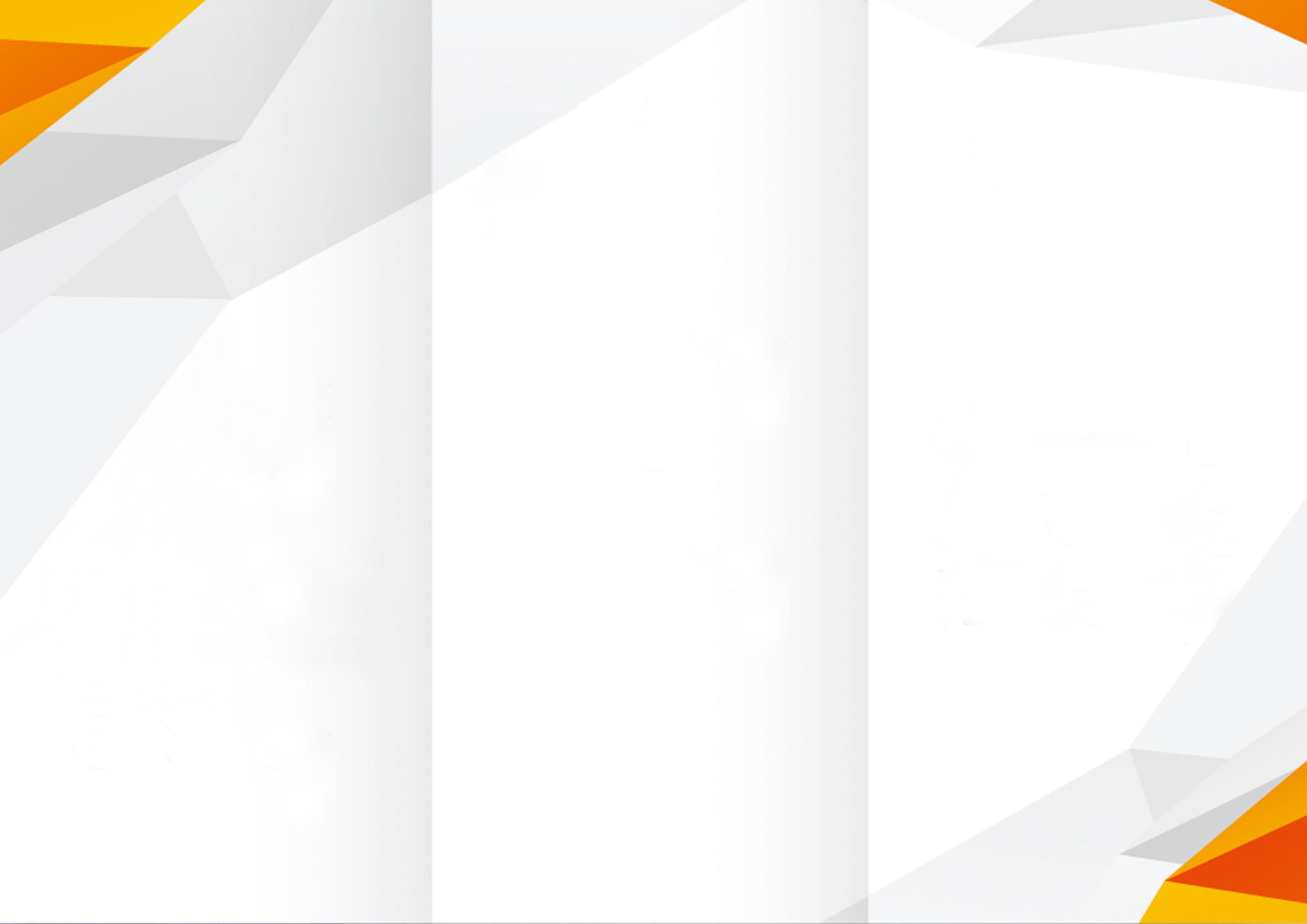 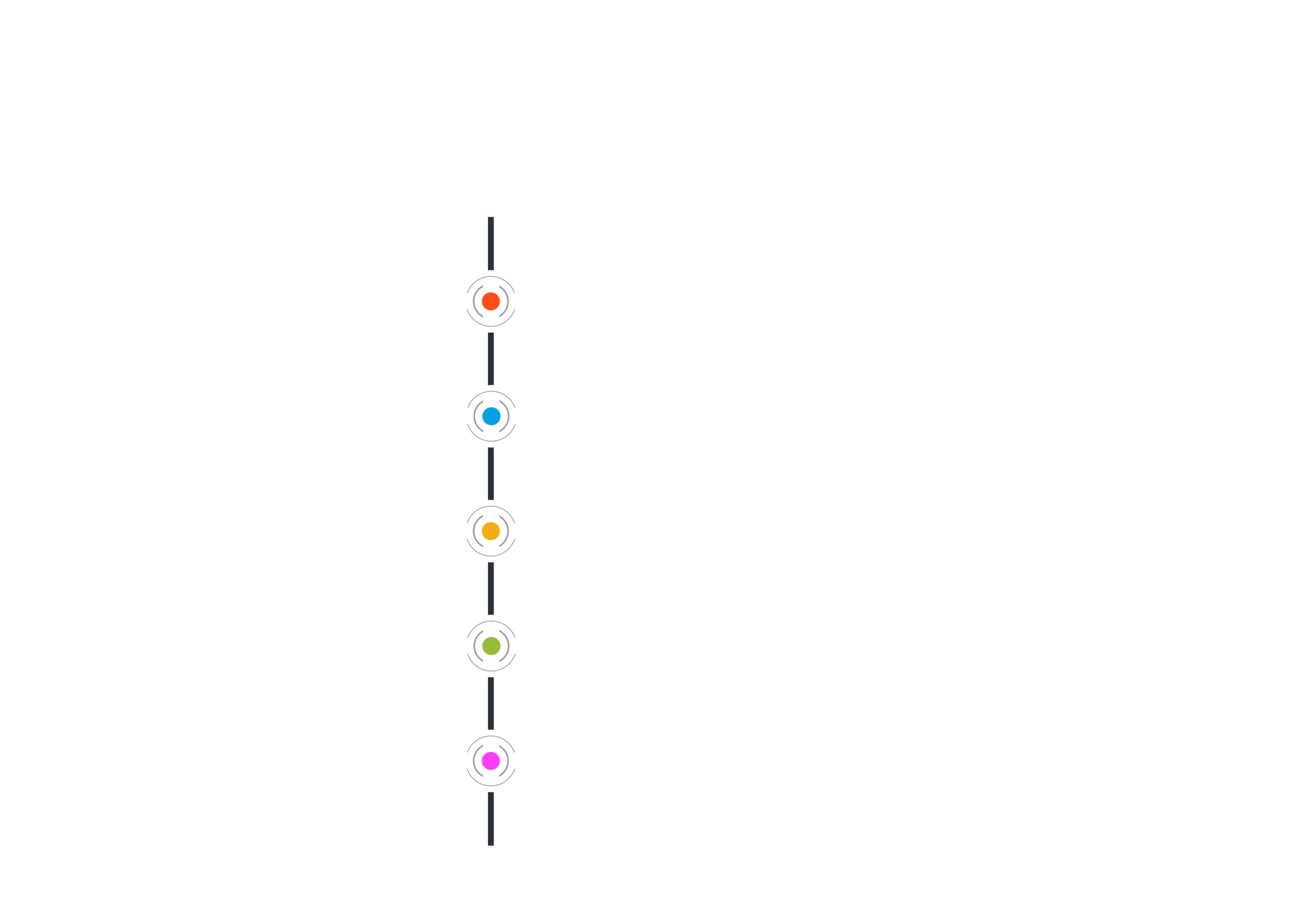 